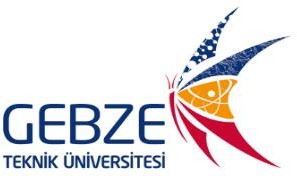 T.C.GEBZE TEKNİK ÜNİVERSİTESİ TEMEL BİLİMLER FAKÜLTESİSTAJ ZORUNLULUK BELGESİSayı: 83629145/773.01Konu: Staj…../…./20…Sayın İlgili,Aşağıda kimlik bilgileri bulunan öğrencimiz, öğrenim süresi sonuna kadar kuruluş ve işletmelerde staj yapma zorunluluğu vardır. Öğrencimizin 5510 sayılı Sosyal Sigortalar ve Genel Sağlık Sigortası Kanunu’nun 5. Maddesi b bendi uyarınca sigortası yapılacak olup, primleri de Dekanlığımızca ödenecek olup, aşağıda bilgileri yer alan öğrencimizin işyerinizde staj yapmasında göstereceğiniz ilgiye teşekkür eder, çalışmalarınızda başarılar dilerim.           Prof. Dr. Oğul ESEN Dekan YardımcısıGebze Teknik Üniversitesi, Temel Bilimler Fakültesi P.K. 141, 41400 Gebze / KOCAELİ www.gtu.edu.trTel : (0.262) 605 30 23 - 605 30 24- 605 30 26 / Faks : (0.262) 605 31 30 E-Posta : tbf@gtu.edu.trForm No: FR-0338 Yayın Tarihi: 20.11.2017 Değ.No:0 Değ.Tarihi:-ÖğrencininÖğrencininAdı/SoyadıFakültesiBölümüNumarasıE-Posta AdresiTelefon NumarasıNüfus Kayıt BilgileriBaba AdıAnne AdıDoğum YeriDoğum TarihiNüfusa Kayıtlı OlduğuİlİlçeMahalle-KöyCilt NoAile NoSıra No